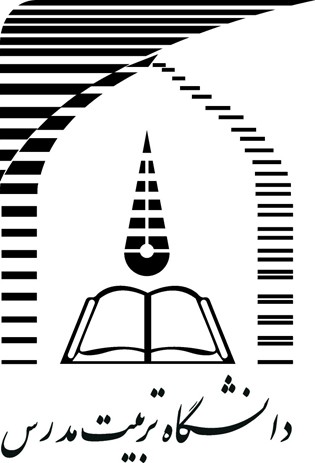 دانشگاه تربيت مدرسدانشکده علوم وفناوریهای بین رشتهایفرم پیشنهاد طرح پژوهشی اعضای گروههای بین رشتهای      4- زمانبندي پيشنهادي (جدول با توجه به موضوع قابل تغيير است)5-دستاوردهاي مورد انتظار *برونداد بسته به نوع فعالیت گروه میتواند تغییر کند.6- پيشبيني بودجه تحقيقاتي6-1- هزينههاي غير پرسنلي (با توجه به تجهيزات موجود و تجهيزات قابل خريد)6-2- هزينههاي پرسنلي (هزينههاي پرسنلي با توجه به شيوهنامه برآورد گردد)1-تعریف مسئله1-1-تعریف برنامه(مقدمه، عنوان اولویت تحقیقاتی،اهمیت اولویت تحقیقاتی):1-2-دلایل و ضرورت برنامه بین رشتهای(توضیح اینکه اولویت تحقیقاتی ارائه شده یک مسئله بین رشتهای قوی است و نیازمند همکاری همسان بین گروهها میباشد):1-3- ضرورت اجرای اولویت تحقیقاتی با توجه به اولویتهای علمی-پژوهشی کشور:1-4- سوابق مطالعات و تحقيقات موضوع در داخل و خارج از کشور به اختصار (همراه با ذكر منابع)2-ارائه گامهای تحقیق و مشخص کردن نقش هر یک از اعضا در پیشبرد پروژه2-ارائه گامهای تحقیق و مشخص کردن نقش هر یک از اعضا در پیشبرد پروژه2-ارائه گامهای تحقیق و مشخص کردن نقش هر یک از اعضا در پیشبرد پروژهمراحلمجریدرصد سهم(اهمیت وزنی از نظر محتوا و حجم)3-سازمانهای حامی و همکار3-سازمانهای حامی و همکار3-سازمانهای حامی و همکار3-سازمانهای حامی و همکار3-سازمانهای حامی و همکار3-سازمانهای حامی و همکار3-سازمانهای حامی و همکارردیفعنوان رسمیحوزه مشارکتدرصد مشارکتشماره تماسآدرسرابطسال اولسال اولسال اولسال اولسال دومسال دومسال دومسال دومسال سومسال سومسال سومسال سومگامها و مراحلگامها و مراحلسه ماهه اولسه ماهه دومسه ماهه سومسه ماهه چهارمسه ماهه اولسه ماهه دومسه ماهه سومسه ماهه چهارمسه ماهه اولسه ماهه دومسه ماهه سومسه ماهه چهارمردیفبرونداد*سال اولسال دومسال سوم1مقاله2کارگاه و همایش3پذیرش فرصت مطالعاتی4پروژههای مشترک با دانشگاههای برتر5ثبت پتنت امریکا، اروپا و ژاپن6دانش فنی دارای مشتری7نمونه محصول صنعتی دارای مشترینام دستگاه ، تجهيزات ، مواد مصرفيمقدارشركت مالكمحل تأمينمحل تأمينقيمت واحدقيمت كلنام دستگاه ، تجهيزات ، مواد مصرفيمقدارشركت مالكداخلخارجقيمت واحدقيمت كلنام دستگاه ، تجهيزات ، مواد مصرفيمقدارشركت مالكداخلخارجقيمت واحدريالهزينه كل دستگاهها و مواد:هزينه كل دستگاهها و مواد:رديفنام ونام خانوادگي هزينه هر نفر (ريال) جمع (ريال)جمع كل هزينه هاي پرسنلي:  ريال